Calling Applications for selecting a Suitable Resource Person for Conducting Online Workshop on Industrial Training Requirements - Year 2022The Department of Agribusiness Management is going to conduct an online Workshop on industrial Training Requirements (OVAA 6) for the students of 4th year, 1st semester Agribusiness Management and 3rd year 2nd Semester Food Business Management under the Department AHEAD project.  Therefore, we are calling applications form qualified resource persons in order to select a suitable resource person for the workshop. All the Information related to the program including objectives of the program, time duration and payment for the resource person are available on the TOR. Interested persons can send a self-prepared application with an updated CV. Closing date of the applications is 15.06.2022. Please send the application form along with a recent CV to the following E-mail addressmalkanthi@agri.sab.ac.lkThank youProject Coordinator/ AHEAD Project Department of Agribusiness Management. 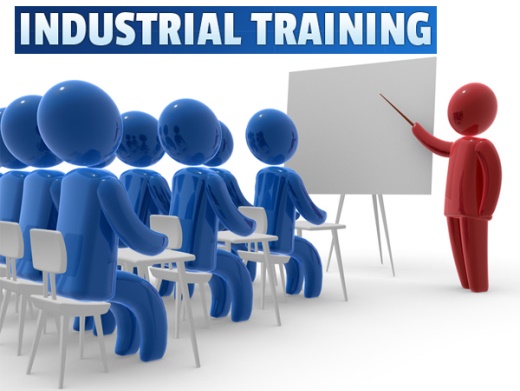 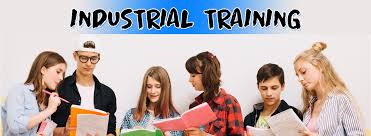 